ПРАВИТЕЛЬСТВО МУРМАНСКОЙ ОБЛАСТИПОСТАНОВЛЕНИЕот 9 марта 2023 г. N 183-ППО ПРЕДОСТАВЛЕНИИ ГРАНТОВ В ФОРМЕ СУБСИДИЙ ИЗ ОБЛАСТНОГОБЮДЖЕТА ОБРАЗОВАТЕЛЬНЫМ ОРГАНИЗАЦИЯМ НА РАЗВИТИЕСТУДЕНЧЕСКИХ СПОРТИВНЫХ КЛУБОВВ соответствии с пунктом 4 статьи 78.1 Бюджетного кодекса Российской Федерации, постановлением Правительства Российской Федерации от 18.09.2020 N 1492 "Об общих требованиях к нормативным правовым актам, муниципальным правовым актам, регулирующим предоставление субсидий, в том числе грантов в форме субсидий, юридическим лицам, индивидуальным предпринимателям, а также физическим лицам - производителям товаров, работ, услуг, и о признании утратившими силу некоторых актов Правительства Российской Федерации и отдельных положений некоторых актов Правительства Российской Федерации" Правительство Мурманской области постановляет:утвердить прилагаемый Порядок предоставления грантов в форме субсидий из областного бюджета образовательным организациям на развитие студенческих спортивных клубов.ГубернаторМурманской областиА.В.ЧИБИСУтвержденпостановлениемПравительства Мурманской областиот 9 марта 2023 г. N 183-ПППОРЯДОКПРЕДОСТАВЛЕНИЯ ГРАНТОВ В ФОРМЕ СУБСИДИЙ ИЗ ОБЛАСТНОГОБЮДЖЕТА ОБРАЗОВАТЕЛЬНЫМ ОРГАНИЗАЦИЯМ НА РАЗВИТИЕСТУДЕНЧЕСКИХ СПОРТИВНЫХ КЛУБОВ1. Общие положения1.1. Настоящий Порядок предоставления грантов в форме субсидий из областного бюджета некоммерческим образовательным организациям, не являющимся казенными учреждениями и реализующим образовательные программы среднего профессионального и (или) высшего образования по очной (дневной) форме обучения (далее - образовательные организации), на развитие студенческих спортивных клубов (далее - грант) разработан в соответствии с пунктом 4 статьи 78.1 Бюджетного кодекса Российской Федерации и определяет условия конкурсного отбора на предоставление гранта и правила предоставления грантов (далее - соответственно Порядок, грант).1.2. Целью предоставления гранта является финансовое обеспечение затрат, направленных на развитие студенческих спортивных клубов и вовлеченности обучающихся Мурманской области в систематические занятия физической культурой и спортом.1.3. Главным распорядителем бюджетных средств, до которого в соответствии с бюджетным законодательством Российской Федерации как получателя бюджетных средств доведены в установленном порядке лимиты бюджетных обязательств на предоставление гранта на соответствующий финансовый год, является Министерство спорта Мурманской области (далее - Главный распорядитель).1.4. Грант предоставляется в соответствии со сводной бюджетной росписью областного бюджета на соответствующий финансовый год в пределах лимитов бюджетных обязательств, предусмотренных Главному распорядителю, в рамках основного мероприятия "Поддержка социально ориентированных некоммерческих организаций, осуществляющих деятельность в сфере физической культуры и спорта" подпрограммы "Развитие массового спорта, реализация мероприятий по информированию граждан" государственной программы Мурманской области "Физическая культура и спорт", утвержденной постановлением Правительства Мурманской области от 13.11.2020 N 794-ПП (далее - Государственная программа).Размер гранта составляет:- образовательным организациям, реализующим образовательные программы среднего профессионального образования (очная (дневная) форма обучения), - 730000 рублей;- образовательным организациям, реализующим образовательные программы высшего образования (очная (дневная) форма обучения), - 1500000 рублей.1.5. Гранты предоставляются образовательным организациям, осуществляющим свою деятельность на территории Мурманской области:- имеющим студенческий спортивный клуб (далее - ССК),- прошедшим конкурсный отбор на основании заявок, направленных образовательными организациями для участия в конкурсном отборе (далее - получатель гранта, заявка),- соответствующим критериям конкурсного отбора для получения гранта.1.6. За счет средств гранта предусматриваются затраты по следующим видам расходов:- расходы на организацию и проведение физкультурных и спортивных мероприятий на территории Мурманской области согласно плану мероприятий, утвержденному образовательной организацией, включающему перечень физкультурных и спортивных мероприятий (аренда спортивных объектов и спортивных сооружений, приобретение наградной и сувенирной продукции, приобретение спортивной экипировки);- расходы на участие в студенческих физкультурных и спортивных мероприятиях, включенных в Единый календарный план межрегиональных, всероссийских и международных физкультурных мероприятий и спортивных мероприятий на текущий год, утвержденный приказом Минспорта России, в календарный план официальных физкультурных мероприятий и спортивных мероприятий Мурманской области на текущий год, утвержденный приказом Министерства спорта Мурманской области (приобретение спортивной экипировки, проезд (кроме такси) к месту проведения мероприятия и обратно по тарифу экономического класса, а также проживание в гостинице не выше стоимости одноместного номера экономкласса).1.7. Получатель гранта обязан вести обособленный аналитический учет гранта.1.8. К участию в конкурсном отборе допускаются образовательные организации, подавшие заявку на участие в конкурсном отборе и соответствующие следующим требованиям на 1-е число месяца, предшествующего месяцу, в котором планируется проведение конкурсного отбора:- у участника конкурсного отбора отсутствует неисполненная обязанность по уплате налогов, сборов, страховых взносов, пеней, штрафов, процентов, подлежащих уплате в соответствии с законодательством Российской Федерации о налогах и сборах;- у участника конкурсного отбора отсутствует просроченная задолженность по возврату в областной бюджет субсидий, бюджетных инвестиций, а также иная просроченная (неурегулированная) задолженность по денежным обязательствам перед Мурманской областью;- участник конкурсного отбора не находится в процессе реорганизации (за исключением реорганизации в форме присоединения к участнику конкурсного отбора другого юридического лица), ликвидации, в отношении него не введена процедура банкротства, деятельность участника конкурсного отбора не должна быть приостановлена в порядке, предусмотренном законодательством Российской Федерации;- в реестре дисквалифицированных лиц отсутствуют сведения о дисквалифицированных руководителе, членах коллегиального исполнительного органа, лице, исполняющем функции единоличного исполнительного органа, или главном бухгалтере участника конкурсного отбора (для юридического лица);- участник конкурсного отбора не должен являться иностранным юридическим лицом, в том числе местом регистрации которого является государство или территория, включенные в утверждаемый Министерством финансов Российской Федерации (далее - Минфин РФ) перечень государств и территорий, используемых для промежуточного (офшорного) владения активами в Российской Федерации (далее - офшорные компании), а также российским юридическим лицом, в уставном (складочном) капитале которого доля прямого или косвенного (через третьих лиц) участия офшорных компаний в совокупности превышает 25 процентов (если иное не предусмотрено законодательством Российской Федерации). При расчете доли участия офшорных компаний в капитале российских юридических лиц не учитывается прямое и (или) косвенное участие офшорных компаний в капитале публичных акционерных обществ (в том числе со статусом международной компании), акции которых обращаются на организованных торгах в Российской Федерации, а также косвенное участие таких офшорных компаний в капитале других российских юридических лиц, реализованное через участие в капитале указанных публичных акционерных обществ;- участник конкурсного отбора не получает средства из областного бюджета в соответствии с иными нормативными правовыми актами на цель, указанную в пункте 1.2 Порядка.1.9. Сведения о гранте не позднее 15-го рабочего дня, следующего за днем принятия закона о бюджете (закона о внесении изменений в закон о бюджете), размещаются на едином портале бюджетной системы Российской Федерации в информационно-телекоммуникационной сети Интернет (далее - единый портал) в порядке, утвержденном Минфином РФ.2. Порядок проведения конкурсного отбора2.1. Организатором конкурсного отбора является Главный распорядитель, который принимает решение о проведении конкурсного отбора и оформляет его приказом.2.2. Объявление о проведении конкурсного отбора опубликовывается на официальном сайте Главного распорядителя и на едином портале в течение 5 рабочих дней со дня издания приказа Главным распорядителем и должно содержать информацию с указанием:- сроков проведения конкурсного отбора;- даты окончания приема заявок участников конкурсного отбора, которая не может быть ранее 30-го календарного дня, следующего за днем размещения объявления о проведении конкурсного отбора;- наименования, места нахождения, почтового адреса, адреса электронной почты Главного распорядителя;- результатов предоставления гранта в соответствии с пунктом 4.1 настоящего Порядка;- категорий участника конкурсного отбора, указанных в пункте 1.5 настоящего Порядка, и требований к участникам конкурсного отбора, указанных в пункте 1.8 настоящего Порядка, а также перечня документов, представляемых для подтверждения соответствия указанным категориям и требованиям;- порядка подачи заявок участниками конкурсного отбора и требований, предъявляемых к форме и содержанию заявок, подаваемых участниками конкурсного отбора, в соответствии с пунктом 2.4 настоящего Порядка;- порядка отзыва заявок участниками конкурсного отбора, порядка возврата заявок участникам конкурсного отбора, определяющего в том числе основания для возврата заявок участникам конкурсного отбора, порядка внесения изменений в заявки участниками конкурсного отбора;- правил рассмотрения и оценки заявок участников конкурсного отбора;- порядка предоставления участникам конкурсного отбора разъяснений положений объявления о проведении конкурсного отбора, даты начала и окончания срока такого предоставления;- срока, в течение которого победитель (победители) конкурсного отбора должен (должны) подписать соглашение о предоставлении гранта (далее - соглашение);- условий признания победителя (победителей) конкурсного отбора уклонившимся (уклонившимися) от заключения соглашения;- даты размещения результатов конкурсного отбора на официальном сайте Главного распорядителя в сети Интернет и на едином портале, которая не может быть позднее 14-го календарного дня, следующего за днем определения победителя конкурсного отбора.Объявление о проведении конкурсного отбора публикуется в срок не менее чем за 1 календарный день до начала приема заявок.2.3. К участию в конкурсном отборе допускаются образовательные организации, соответствующие требованиям, указанным в пункте 1.8 настоящего Порядка, на 1-е число месяца, предшествующего месяцу, в котором планируется проведение конкурсного отбора, и подавшие Заявку в установленные в объявлении о проведении конкурсного отбора сроки.2.4. Для получения гранта и заключения соглашения участник конкурсного отбора в сроки, указанные в объявлении о проведении конкурсного отбора, размещенном Главным распорядителем на своем официальном сайте в сети Интернет и на едином портале, представляет Главному распорядителю:- заявку на участие в конкурсном отборе на предоставление гранта, составленную в произвольной форме, содержащую информацию о наименовании участника конкурсного отбора, месте нахождения и адресе участника конкурсного отбора, а также согласие участника конкурсного отбора на публикацию (размещение) в сети Интернет информации об участнике конкурсного отбора, о подаваемой получателем гранта заявке, иной информации об участнике конкурсного отбора, связанной с соответствующим конкурсным отбором;- информацию в произвольной форме о направлении расходов, планируемых к использованию, в соответствии с пунктом 1.6 настоящего Порядка;- информацию в произвольной форме за подписью руководителя образовательной организации о ССК с указанием даты создания ССК, количества занимающихся в данном клубе с разбивкой по видам спорта, развиваемым в клубе, проведенных физкультурных и спортивных мероприятий в течение года, предшествующего году подачи заявки, наличия материально-технической базы (спортивного зала и (или) спортивной площадки, спортивного оборудования и инвентаря) для занятий обучающихся в ССК;- копию устава образовательной организации с отметкой о регистрации, заверенную руководителем участника конкурсного отбора;- копию документа, в соответствии с которым осуществляется деятельность ССК, заверенную руководителем участника конкурсного отбора (положение о ССК или устав ССК);- копию плана мероприятий, утвержденного образовательной организацией, включающего перечень физкультурных и спортивных мероприятий, на предыдущий и текущий учебные года, заверенную руководителем участника конкурсного отбора;- согласие органа, осуществляющего функции учредителя, на участие участника конкурсного отбора в конкурсном отборе, оформленное на официальном бланке учредителя;- выписку из Единого государственного реестра юридических лиц, выданную на 1-е число месяца, предшествующего месяцу, в котором планируется проведение конкурсного отбора;- справку территориального органа Федеральной налоговой службы, подписанную ее руководителем (иным уполномоченным лицом), по состоянию на 1-е число месяца, предшествующего месяцу, в котором планируется проведение конкурсного отбора, подтверждающую отсутствие у участника конкурсного отбора неисполненной обязанности по уплате налогов, сборов, страховых взносов, пеней, штрафов, процентов, подлежащих уплате в соответствии с законодательством Российской Федерации о налогах и сборах;- справку, подтверждающую отсутствие у участника конкурсного отбора по состоянию на 1-е число месяца, предшествующего месяцу, в котором планируется проведение конкурсного отбора, просроченной задолженности по возврату в областной бюджет субсидий, бюджетных инвестиций, а также иной просроченной (неурегулированной) задолженности по денежным обязательствам перед Мурманской областью, по форме согласно приложению к настоящему Порядку;- информацию, подписанную руководителем участника конкурсного отбора, подтверждающую, что в реестре дисквалифицированных лиц на 1-е число месяца, предшествующего месяцу, в котором планируется проведение конкурсного отбора, отсутствуют сведения о дисквалифицированных руководителе, членах коллегиального исполнительного органа, лице, исполняющем функции единоличного исполнительного органа, или главном бухгалтере участника конкурсного отбора;- письменное согласие участника конкурсного отбора на осуществление Главным распорядителем и уполномоченным органом государственного финансового контроля проверки соблюдения им условий и порядка предоставления гранта;- согласия субъектов персональных данных, оформленные в соответствии с Федеральным законом от 27.07.2006 N 152-ФЗ "О персональных данных" (в случае если в заявку включена информация, содержащая персональные данные).Документы, указанные в абзацах девятом и десятом настоящего пункта, запрашиваются Главным распорядителем самостоятельно в рамках межведомственного взаимодействия в государственных органах, в распоряжении которых находятся указанные документы (сведения, содержащиеся в них), в том числе в электронной форме с использованием системы межведомственного электронного взаимодействия, если участник конкурсного отбора не представил указанные документы по собственной инициативе.2.5. Главный распорядитель в течение 7 рабочих дней со дня окончания срока подачи (приема) заявок рассматривает представленные участником конкурсного отбора документы, в том числе осуществляет на основании документов, указанных в абзацах седьмом - одиннадцатом пункта 2.4 настоящего Порядка, проверку участника конкурсного отбора на соответствие требованиям, указанным в пункте 1.8 настоящего Порядка.В случае если участник конкурсного отбора не представил по собственной инициативе документы, указанные в абзацах седьмом и восьмом пункта 2.4 настоящего Порядка, Главный распорядитель осуществляет проверку в соответствии с абзацем первым настоящего пункта в день получения ответа на соответствующий межведомственный запрос.2.6. В случае если по окончании срока приема заявок не поступило ни одной заявки, Главный распорядитель в течение дня, следующего за днем окончания срока приема заявок, принимает решение о продлении срока приема заявок не более чем на 10 рабочих дней, которое размещается Главным распорядителем на своем официальном сайте в сети Интернет и едином портале.2.7. Главный распорядитель вправе отменить конкурсный отбор не позднее чем за 10 рабочих дней до даты окончания срока подачи заявок на участие в конкурсном отборе при уменьшении лимитов бюджетных обязательств на предоставление грантов на соответствующий финансовый год.Решение об отмене конкурсного отбора размещается на официальном сайте Главного распорядителя и едином портале, а также незамедлительно доводится до сведения участников конкурсного отбора, подавших заявки. Конкурсный отбор считается отмененным с момента размещения решения о его отмене на официальном сайте Главного распорядителя и едином портале.2.8. Рассмотрение поступивших заявок, принятие решения о допуске к участию в конкурсном отборе либо об отказе в участии в конкурсном отборе осуществляется в течение 10 рабочих дней с даты завершения приема документов комиссией по проведению конкурсного отбора (далее - конкурсная комиссия), состав которой утверждается приказом Главного распорядителя.Конкурсная комиссия является коллегиальным органом. В ее состав входят председатель конкурсной комиссии, заместитель председателя конкурсной комиссии, секретарь и члены конкурсной комиссии. Количество членов конкурсной комиссии - не менее 7 человек из представителей Главного распорядителя и Министерства образования и науки Мурманской области. Состав комиссии формируется таким образом, чтобы исключить возможность возникновения конфликта интересов, который мог бы повлиять на принимаемые комиссией решения. На заседании конкурсной комиссии должно присутствовать не менее двух третей от ее состава.2.9. Основаниями для отказа в участии в конкурсном отборе являются:- несоответствие участника конкурсного отбора требованиям, указанным в пунктах 1.5, 1.8 настоящего Порядка;- несоответствие представленных участником конкурсного отбора документов требованиям, определенным в соответствии с пунктом 2.4 настоящего Порядка, или непредставление (представление не в полном объеме) указанных документов;- несоответствие представленных участником конкурсного отбора заявки и документов требованиям к заявкам участников конкурсного отбора, установленным в объявлении о проведении конкурсного отбора;- недостоверность представленной участником конкурсного отбора информации, в том числе информации о месте нахождения и адресе участника конкурсного отбора;- предоставление участником конкурсного отбора заявки после даты, установленной для подачи заявок в объявлении о проведении конкурсного отбора.2.10. Решение о допуске к участию в конкурсном отборе либо об отказе в участии в конкурсном отборе оформляется протоколом конкурсной комиссии, который размещается на официальном сайте Главного распорядителя и едином портале в течение 3 рабочих дней после подписания протокола, включающего следующие сведения:- дата, время и место проведения оценки предоставленных заявок;- информация об участниках конкурсного отбора, заявки которых были рассмотрены;- информация об участниках конкурсного отбора, заявки которых были отклонены, с указанием причин их отклонения, в том числе положений объявления о проведении конкурсного отбора, которым не соответствуют такие заявки.2.11. Оценка представленных заявок на соответствие каждому критерию осуществляется членами конкурсной комиссии на основании информации, подготовленной секретарем конкурсной комиссии с учетом представленной участником отбора информации.Оценка осуществляется по балльной системе по каждому из критериев:Итоговая оценка определяется путем суммирования количества набранных баллов.По итогам оценки конкурсная комиссия формирует список участников конкурсного отбора в соответствии с набранными баллами.Участники считаются прошедшими конкурсный отбор в случае, если они набрали не меньше 15 баллов.2.12. Конкурсная комиссия подводит итоги конкурсного отбора в течение 5 рабочих дней с даты принятия решения о допуске к участию в конкурсном отборе.2.13. Итоги конкурсного отбора оформляются протоколом заседания конкурсной комиссии. Протокол подписывается всеми членами конкурсной комиссии.2.14. Информация о результатах проведения конкурсного отбора, в том числе информация об участниках конкурсного отбора, наименовании получателей гранта, с которыми заключаются соглашения, и размере предоставляемого им гранта, размещается на официальном сайте Главного распорядителя и едином портале в течение 5 рабочих дней после подписания протокола.2.15. Итоги конкурсного отбора утверждаются приказом Главного распорядителя.3. Условия и порядок предоставления гранта3.1. Условиями предоставления гранта являются:3.1.1. Соответствие получателя гранта требованиям, установленным пунктами 1.5, 1.8 настоящего Порядка.3.1.2. Запрет на приобретение за счет предоставленного гранта иностранной валюты, за исключением операций, осуществляемых в соответствии с валютным законодательством Российской Федерации при закупке (поставке) высокотехнологичного импортного оборудования, сырья и комплектующих изделий.3.1.3. Наличие согласия получателя гранта, а также лиц, получающих средства на основании договоров, заключенных с получателем Гранта (за исключением государственных (муниципальных) унитарных предприятий, хозяйственных товариществ и обществ с участием публично-правовых образований в их уставных (складочных) капиталах, а также коммерческих организаций с участием таких товариществ и обществ в их уставных (складочных) капиталах), на осуществление Министерством и органами государственного финансового контроля проверок соблюдения ими условий и порядка предоставления гранта в соответствии со статьями 268.1 и 269.2 Бюджетного кодекса Российской Федерации.3.1.4. Наличие согласия органа, осуществляющего функции и полномочия учредителя в отношении участника конкурсного отбора (далее - учредитель), на участие участника конкурсного отбора в конкурсном отборе, оформленного на официальном бланке учредителя.3.2. Основаниями для отказа в предоставлении гранта являются:- несоответствие получателя гранта требованиям, установленным пунктами 1.5, 1.8 настоящего Порядка;- несоответствие представленных получателем гранта документов требованиям, определенным в соответствии с пунктом 2.4 настоящего Порядка, или непредставление (представление не в полном объеме) указанных документов;- установление факта недостоверности представленной получателем гранта информации.3.3. По итогам конкурсного отбора Главный распорядитель в течение 5 рабочих дней со дня издания приказа, указанного в пункте 2.15 настоящего Порядка, заключает с получателями гранта соглашение в соответствии с типовой формой, утвержденной Министерством финансов Мурманской области (далее - типовая форма).В случае необходимости заключения дополнительного соглашения оно также заключается в соответствии с типовой формой.3.4. В случае если претендент на получение гранта, прошедший конкурсный отбор, в течение 14 дней с момента направления ему соглашения не направил Главному распорядителю подписанное соглашение, то он считается уклонившимся от заключения соглашения.В случае если соглашение не заключено по вине претендента на получение гранта, прошедшего конкурсный отбор, то он теряет право на получение гранта.3.5. Перечисление гранта осуществляется Главным распорядителем на расчетный счет получателя гранта, открытый в кредитной организации, в соответствии с планом-графиком перечисления субсидии по форме, прилагаемой к соглашению.3.6. В случае формирования на конец финансового года остатков средств гранта, предоставленного за счет средств областного бюджета, получатель гранта не позднее 20 января года, следующего за годом предоставления гранта, перечисляет в областной бюджет сумму остатка.В случае отказа в возврате, невозврата или возврата не в полном объеме средств гранта в установленные сроки взыскание осуществляется в порядке, установленном законодательством.3.7. В случае уменьшения Главному распорядителю ранее доведенных лимитов бюджетных обязательств, указанных в пункте 1.4 настоящего Порядка, приводящего к невозможности предоставления гранта в размере, определенном в соглашении, Главный распорядитель заключает с получателем гранта дополнительное соглашение о согласовании новых условий соглашения или о расторжении соглашения при недостижении согласия по новым условиям.3.8. Грант носит целевой характер и не может быть использован на другие цели.3.9. Планируемым результатом предоставления гранта является:- количество проведенных ССК физкультурных и спортивных мероприятий;- количество физкультурных и спортивных мероприятий, в которых ССК принял участие, в том числе на территории Мурманской области.Точная дата завершения и конечное значение результатов предоставления гранта устанавливаются в соглашении.4. Требования к отчетности4.1. Получатель гранта представляет Главному распорядителю ежеквартально, не позднее 15-го числа месяца, следующего за отчетным периодом, отчет об осуществлении расходов, источником финансового обеспечения которых является грант, по форме, прилагаемой к соглашению, содержащий информацию по расходам, с приложением копий всех первичных документов и платежных поручений, подтверждающих понесенные расходы, заверенных подписью руководителя и печатью получателя гранта.Предварительный отчет за год получатель гранта представляет Главному распорядителю до 5 декабря текущего года.4.2. Главный распорядитель вправе устанавливать в соглашении о предоставлении гранта сроки и формы предоставления получателем гранта дополнительной отчетности.4.3. Получатель гранта в срок до 20 января года, следующего за отчетным, представляет Главному распорядителю отчет о достижении значений результатов предоставления гранта по форме, прилагаемой к соглашению, с предоставлением подтверждающих документов (положений и отчетов о проведении мероприятий, протоколов соревнований).Главный распорядитель не позднее 1 февраля года, следующего за отчетным, осуществляет оценку достижения получателем гранта значения результата предоставления гранта.5. Требования об осуществлении контроля (мониторинга)за соблюдением условий и порядка предоставления грантаи ответственность за их несоблюдение5.1. Получатель гранта несет ответственность за достоверность представляемых документов и сведений, а также за соблюдение условий и порядка предоставления гранта.5.2. Главный распорядитель осуществляет проверки по соблюдению получателем субсидии порядка и условий ее предоставления, в том числе в части достижения результатов предоставления субсидии.Органы государственного финансового контроля Мурманской области осуществляют проверки по соблюдению получателем порядка и условий ее предоставления в соответствии со статьями 268.1 и 269.2 Бюджетного кодекса Российской Федерации.5.3. Грант подлежит возврату в доход бюджета Мурманской области в следующих случаях:- нарушение условий предоставления гранта;- выявление факта нецелевого использования гранта;- недостижение получателем гранта результатов предоставления гранта и показателей, необходимых для достижения результатов предоставления гранта;- нарушение сроков представления отчетности.5.4. При наступлении случаев, указанных в пункте 5.3 настоящего Порядка, получатель гранта возвращает средства гранта в областной бюджет в следующем порядке:5.4.1. Главный распорядитель в течение 10 рабочих дней со дня выявления нарушения направляет получателю гранта требование о возврате средств гранта с указанием суммы, подлежащей возврату, и реквизитов платежа, необходимых для возврата гранта в региональный бюджет. Сумма, подлежащая возврату, рассчитывается в соответствии с пунктами 5.5 - 5.8 настоящего Порядка.5.4.2. Получатель гранта в течение десяти дней со дня получения требования обязан перечислить на лицевой счет Главного распорядителя указанную сумму.В случаях направления требования Главным распорядителем по почте заказным письмом датой его получения считается шестой рабочий день со дня отправки заказного письма.В случае направления требования Главным распорядителем по факсу и (или) электронной почте, указанным в заявлении на участие в конкурсе, датой его получения считается рабочий день, следующий за днем направления требования.Требование считается доставленным и в тех случаях, если оно поступило получателю гранта, но по обстоятельствам, зависящим от него, не было ему вручено, или получатель гранта не ознакомился с ним.5.4.3. В случае неисполнения требования Главного распорядителя грант подлежит взысканию в бюджет Мурманской области в соответствии с законодательством Российской Федерации.5.5. В случае установления в ходе проверок фактов нарушения условий предоставления гранта грант подлежит возврату в областной бюджет в полном объеме.5.6. В случае выявления фактов нецелевого использования гранта он подлежит возврату в бюджет Мурманской области в объеме, равном сумме нецелевого использования.5.7. В случае недостижения значений показателей, определенных соглашением, объем средств, подлежащих возврату в областной бюджет, рассчитывается по формуле:Vвзр = (1 - Фзн / Пзн) x VC x 0,01,где:Vвзр - объем средств, подлежащий возврату в областной бюджет;Фзн - фактическое (достигнутое) значение показателя результата предоставления гранта в отчетном году;Пзн - плановое значение показателя результата предоставления гранта;VC - объем гранта, перечисленный Получателю гранта в отчетном году.5.8. В случае нарушения сроков предоставления отчетности, указанных в пункте 4 настоящего Порядка, объем средств, подлежащих возврату в бюджет Мурманской области, составляет 0,1 % от общего объема предоставленного гранта за каждый день просрочки начиная со дня, следующего за днем, указанным в пункте 4 настоящего Порядка.5.9. Мониторинг достижения результатов предоставления субсидии исходя из достижения значений результатов предоставления субсидии, определенных соглашением, и событий, отражающих факт завершения соответствующего мероприятия по получению результата предоставления субсидии (контрольная точка), в порядке и по формам, которые установлены Минфином РФ, осуществляется Главным распорядителем.Приложениек ПорядкуСПРАВКАО ПРОСРОЧЕННОЙ ЗАДОЛЖЕННОСТИ ПО ВОЗВРАТУ В ОБЛАСТНОЙ БЮДЖЕТСУБСИДИЙ, БЮДЖЕТНЫХ ИНВЕСТИЦИЙ, А ТАКЖЕ ИНОЙ ПРОСРОЧЕННОЙ(НЕУРЕГУЛИРОВАННОЙ) ЗАДОЛЖЕННОСТИ ПО ДЕНЕЖНЫМ ОБЯЗАТЕЛЬСТВАМПЕРЕД МУРМАНСКОЙ ОБЛАСТЬЮ НА "___" ____________ 20___ Г.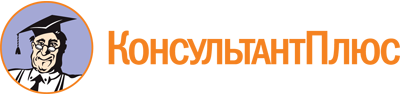 Постановление Правительства Мурманской области от 09.03.2023 N 183-ПП
"О предоставлении грантов в форме субсидий из областного бюджета образовательным организациям на развитие студенческих спортивных клубов"
(вместе с "Порядком предоставления грантов в форме субсидий из областного бюджета образовательным организациям на развитие студенческих спортивных клубов")Документ предоставлен КонсультантПлюс

www.consultant.ru

Дата сохранения: 17.06.2023
 N п/пКритерииКоличество баллов1Наличие занимающихся в ССК участника конкурсного отбора52Проведение ССК участника конкурсного отбора физкультурных и спортивных мероприятий в течение года, предшествующего году подачи заявки, согласно плану мероприятий, включающему перечень физкультурных и спортивных мероприятий53Наличие материально-технической базы (спортивного зала и (или) спортивной площадки, спортивного оборудования и инвентаря) для занятий обучающихся в ССК участника конкурсного отбора5Наименование участника конкурсного отбора _________________________________Кому: ___________________________________________________________________(Наименование Главного распорядителя средств областного бюджета)Наименование средств, предоставленных из областного бюджетаНормативный правовой акт Мурманской области, в соответствии с которым Получателю субсидии предоставлены средства из областного бюджетаНормативный правовой акт Мурманской области, в соответствии с которым Получателю субсидии предоставлены средства из областного бюджетаНормативный правовой акт Мурманской области, в соответствии с которым Получателю субсидии предоставлены средства из областного бюджетаНормативный правовой акт Мурманской области, в соответствии с которым Получателю субсидии предоставлены средства из областного бюджетаСоглашение (договор), заключенный между главным распорядителем средств областного бюджета и Получателем субсидии на предоставление из областного бюджета средствСоглашение (договор), заключенный между главным распорядителем средств областного бюджета и Получателем субсидии на предоставление из областного бюджета средствСоглашение (договор), заключенный между главным распорядителем средств областного бюджета и Получателем субсидии на предоставление из областного бюджета средствСоглашение (договор), заключенный между главным распорядителем средств областного бюджета и Получателем субсидии на предоставление из областного бюджета средствСоглашение (договор), заключенный между главным распорядителем средств областного бюджета и Получателем субсидии на предоставление из областного бюджета средствДоговоры (контракты), заключенные Получателем субсидии в целях исполнения обязательств в рамках соглашения (договора)Договоры (контракты), заключенные Получателем субсидии в целях исполнения обязательств в рамках соглашения (договора)Договоры (контракты), заключенные Получателем субсидии в целях исполнения обязательств в рамках соглашения (договора)Договоры (контракты), заключенные Получателем субсидии в целях исполнения обязательств в рамках соглашения (договора)Договоры (контракты), заключенные Получателем субсидии в целях исполнения обязательств в рамках соглашения (договора)Наименование средств, предоставленных из областного бюджетавиддатаномерцели предоставлениядатаномерсумма, тыс. руб.из них имеется задолженностьиз них имеется задолженностьдатаномерсумма, тыс. руб.из них имеется задолженностьиз них имеется задолженностьвсегов том числе просроченнаявсегов том числе просроченнаяРуководитель(уполномоченное лицо)Руководитель(уполномоченное лицо)Руководитель(уполномоченное лицо)Руководитель(уполномоченное лицо)(должность)(подпись)(расшифровка подписи)(расшифровка подписи)(расшифровка подписи)Исполнитель(должность)(должность)(фамилия, имя, отчество)(фамилия, имя, отчество)(фамилия, имя, отчество)(телефон)"___" _______________ 20___ г."___" _______________ 20___ г."___" _______________ 20___ г."___" _______________ 20___ г."___" _______________ 20___ г."___" _______________ 20___ г."___" _______________ 20___ г."___" _______________ 20___ г."___" _______________ 20___ г.